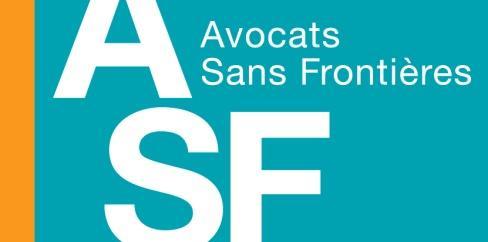 Lieu d’affectation : Maroc  Statut : NationalClôture des candidatures : 30 avril 2023 COORDINATEUR DE PROJETS – ASF MarocContexte et enjeu du projet Afin de contribuer à la mise en œuvre des engagements constitutionnels et internationaux du Maroc en matière de droits humains, en s’appuyant notamment sur la « Charte pour la réforme du système judiciaire » et sur les Conventions internationales adoptées par le Maroc, Avocats Sans Frontières et son partenaire, l’Observatoire Marocain des Prisons ont mis en place le Projet « Renforcer le rôle de la société civile dans les réformes de la chaîne pénale au Maroc »Pour ce faire, l’action compte poursuivre spécifiquement deux objectifs, à savoir :1) Renforcer les capacités de la société civile dans la protection et la défense des droits des personnes détenues et/ou gardées à vue ;2) Contribuer à l’adoption de politiques publiques en matière de réformes de la justice conformes au droit international des droits de l’Homme.Il s’agira, d’une part, de renforcer les services d’aide légale aux personnes privées de liberté, notamment à travers l’intervention au sein des prisons, mais aussi de fournir une information adaptée sur le droit au procès équitable et sur les garanties judiciaires aux citoyens les plus exposées aux arrestations. D’autre part, et afin de permettre l’instauration d’un dialogue effectif entre les autorités concernées et les organisations de la société civile, l’action souhaite produire des analyses et des actions de plaidoyer fondés sur les données probantes, en relation avec les réformes du système pénal en cours d’élaboration au sein du Ministère de la justice, et notamment en matière de refonte du code de procédure pénale et du code pénal. Afin d’assurer la coordination globale de ce projet, ASF recherche un(e) coordinateur (trice) de projet.Mission du poste S’assurer de la bonne mise en œuvre du projet sous tous ses aspects Faciliter la coordination entre les partenaires du projet et les animer autour de la thématique de la détention et de la garde à vue.Constituer une force de plaidoyer et de sensibilisation nationale autour du respect des droits des personnes détenues et/ou gardées à vue. Principales tâches et responsabilités Travailler en étroite collaboration avec le(s) partenaire(s) du Projet sur la planification et le suivi des activités mises en œuvre par ce(s) partenaire(s) ;Organisation de formations, workshop, visant à améliorer la situation des personnes détenues et/ou gardées à vue ;Suivi et mise en œuvre du mécanisme d’aide légale fourni aux personnes vulnérables détenues et/ou gardées à vue en collaboration avec les parties prenantes pertinentes (conseillers juridiques et pool d’avocat) ;Gestion et suivi du budget des activités prévues dans le cadre du projet en collaboration avec les parties prenantes pertinentes (chargé d’appui aux finances) ; Contribution à la rédaction des rapports d’activités et de toute la documentation requise pour le projet ; Entretien des relations avec toutes la parties prenantes (autorités officielles, société civiles, partenaires internationaux) ;Elaborer les stratégies de plaidoyer nécessaires en vue de promouvoir les changements recherchés par le Projet…Compétences requises Bac+3 en Droit public, Sciences politiques, politiques publiques ou équivalent  Entre 3 et 5 années d’expérience dans un poste similaire en ONG  Expérience professionnelle de 5 ans minimum dans le développement et la gestion de projetExcellente maîtrise du français et de l’arabe (écrit et oral) Excellentes capacités rédactionnelles et d’analyse Maîtrise de l’outil informatique, notamment les logiciels usuelsRigueur, patience, persévérance, sens de la diplomatie et de la négociation Flexibilité et capacité à gérer le stressNationalité marocaine (permis de travail au Maroc)Désirable Expérience en matière de protection internationale des droits humains Expérience dans la gestion de projet dans le secteur de la justice et du système pénitentiaireExpérience en matière de renforcement de capacitésSalaire de base : A partir de 20.000,00 Dirhams brut. Comment Postuler Si vous êtes intéressé, merci d’envoyer votre CV (à jour) et votre lettre de motivation par e-mail à l’adresse suivante : mar-job@asf.be en précisant dans l’objet l’intitulé du poste et ce au plus tard le 30/04/2023. 